Guten Tag. Mein Name ist Adrianna Anuszewska. Ich habe eine Präsentation zum Thema Währung vorbereitet.Meine Präsentation  besteht aus folgenden Teilen:Das WährungskonzeptDas ZahlungsmittelDie Währungszeichen Der WechselkursDie WährungspolitikDie WährungskriseEine Währung  ist im weiteren Sinne die Verfassung und Ordnung des gesamten Geldwesens eines Staates, die insbesondere die Festlegung des Münz- und Notensystems innerhalb des Währungsraums betrifft. Der Währungsraum ist dabei der Geltungsbereich einer Währung als Zahlungsmittel. Sie ermöglicht den Transfer von Waren und Dienstleistungen, ohne eine Gegenleistung in Form von anderen Waren und Dienstleistungen zu liefern.Xxxxxxxxpolskie tłumaczenieAls Währung oder Währungseinheit wird auch die vom Staat anerkannte Geldart bezeichnet. In diesem Fall ist Währung dann eine Unterform des Geldes.2. ZahlungsmittelWährungen werden von einem Emittenten herausgegeben, heutzutage i. d. R. ( in der Regel)durch die Zentralbank. Sie ist üblicherweise gesetzlich mit der Herstellung und der Emission der Währung beauftragt. xxxxxxxxDie als gesetzliches Zahlungsmittel konzipierte Währung ist innerhalb des Staates mit einem gesetzlichen Annahmezwang ausgestattet, das heißt, dass ein Gläubiger verpflichtet ist, die Tilgung einer Geldschuld mit dem gesetzlichen Zahlungsmittel zu akzeptieren, sofern nichts anderes wirksam vereinbart wurde. Dadurch wird ihr Wert als Zahlungsmittel gewährleistet.3. Währungszeichen und -abkürzungenFür viele Währungen werden eigene Schriftzeichen oder Abkürzungen, die Währungssymbole einer Währungseinheit verwendet, zum Beispiel:£ für die Währung Pfund$ für eine ganze Reihe von Währungen, unter anderem den US-Dollar¥ für Yen元/¥ für Renminbi/Yuan€ für Euro₦ für Naira₹ für Indische Rupie für den Russischen Rubel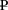 Üblicherweise gibt es zwei verschiedene Abkürzungen: Zum einen ein Zeichen oder ein Buchstabenkürzel ohne genormten Aufbau das vorwiegend im Inland verwendet wird; zum anderen eine genormte, aus drei Buchstaben bestehende Abkürzung gemäß die vor allem im internationalen Währungshandel verwendet wird.xxxxxxxx4. WechselkursUm im Ausland einkaufen zu können, muss man i. d. R. das inländische Zahlungsmittel gegen das ausländische Zahlungsmittel tauschen. xxxxxxxxxxxAuch wenn z. B. ein deutscher Exporteur Waren im Ausland verkauft hat und dafür Geld in ausländischer Währung erhielt, wird er es i. d. R. in inländische Währung umtauschen. xxxxxxxxxxDer Umtausch erfolgt zum jeweils gültigen Wechselkurs. Der Wechselkurs ist das Austauschverhältnis zweier Währungen.xxxxxxxxxDer An- und Verkauf von Währungen erfolgt am Devisenmarkt. xxxxxxxxxxxxxIm Rahmen des Tausches einer Währung in eine andere entstehen Transaktionskosten. xxxxxxNeben Kreditinstituten sind wesentliche Marktteilnehmer auf dem Devisenmarkt auch größere Industrieunternehmen, private Devisenhändler, Devisenmakler und Handelshäuser. Auch die Zentralbanken verschiedener Länder können durch Devisenmarktinterventionen aus wirtschaftspolitischen Gründen in den Devisenmarkt eingreifen. Aufgrund der zunehmenden internationalen Verflechtung hat der internationale Handel mit Währungen am Devisenmarkt in den letzten Jahrzehnten stark an Bedeutung gewonnen. Währungen werden sowohl zu spekulativen Zwecken als auch zu realwirtschaftlich begründeten Tauschzwecken gehandelt.5. Währungspolitik sind alle Maßnahmen zur Gestaltung des inneren und äußeren Geldwertes. xxxxxxxxxxWährungspolitik im engeren Sinne ist die Gestaltung der Währungsbeziehungen mit dem Ausland und die Sicherung des außenwirtschaftlichen Gleichgewichts. Die auf das Inland gerichteten währungspolitischen Maßnahmen werden auch als Geldpolitik bezeichnet. Die Währungspolitik im engeren Sinne kann verschiedene Ziele verfolgen:xxxxxxxxxxxxPreisstabilitätSenkung von TransaktionskostenErreichen einer hohen Internationalen WettbewerbsfähigkeitErreichen einer hohen inländischen KaufkraftAußenwirtschaftliches GleichgewichtxxxxxxxxxxxxxxxxWelche dieser zum Teil gegenläufigen Ziele ein Land verfolgt, zeigt sich auch schon in der Wahl des Wechselkurssystems6. Bei einem festen Wechselkurs ist die Zentralbank verpflichtet, den Kurs der eigenen Währung am Devisenmarkt je nach Marktlage durch Käufe oder Verkäufe von Devisen stabil zu halten. xxxxxxxxxxxxBeispielsweise haben heutzutage einige Länder ihre nationale Währung an den Wert des Dollar oder des Euro gebunden. xxxxxxxxxxxxDer Vorteil eines festen Wechselkurses ist die Planungssicherheit für international operierende Unternehmen. xxxxxxxxxxxWechselkurse sind ein wichtiger Kalkulationsfaktor für den Handel und Kapitalverkehr mit dem Ausland. Wenn z. B. eine Rechnung auf eine Fremdwährung lautet und diese wertet bis zur Bezahlung aufgrund von Wechselkursschwankungen auf, dann wird die erworbene Ware real teurer als zunächst kalkuliert. Der Nachteil von festen Wechselkursen ist, dass es für eine Zentralbank schwer bis unmöglich wird eine eigenständige (nationale) Geldpolitik zu verfolgen.xxxxxxxxxxxxxxx7. Heutzutage haben die meisten Währungen flexible Wechselkurse. Der Wechselkurs bildet sich also am Devisenmarkt im Wechselspiel von Angebot und Nachfrage. xxxxxxxxxxWährungsschwankungen führen zu Unsicherheit und reduziert die Planungs- und Kalkulationssicherheit international operierender Unternehmen. Durch eine Aufwertung der heimischen Währung verlieren inländische Unternehmen an Wettbewerbsfähigkeit weil ausländische Waren und Dienstleistungen relativ billiger werden, während gleichzeitig Exporte relativ teurer werden.8. Als Währungskrise wird eine volkswirtschaftliche Krise in Form der schnellen und unerwarteten Währungsabwertung bezeichnet. xxxxxxxxxxxxSie wird durch das ungewollte Aufgeben eines festen Wechselkurses zu einer oder mehreren anderen Währungen oder zum Gold ausgelöst. Ursache oder Folge von Währungskrisen können Finanz- und Wirtschaftskrisen sein.Obwohl Währungskrisen immer verschieden geartet sind, lassen sich einige Frühindikatoren ausmachen, die sehr häufig auftreten. Hierunter fallen  Leistungsbilanzdefizite, starke Devisenzuflüsse in der Kapitalbilanz, ein Anwachsen der kurzfristigen Auslandsverbindlichkeiten, hohes Kreditwachstum sowie starke Preissteigerungen bei Vermögenswerten Nach Ausbruch einer Währungskrise lassen sich wiederum typische Krisensymptome feststellen. xxxxxxxxxDazu gehören zunehmend kürzere Fristen in der Auslandsverschuldung, verstärktes Begleichen von Auslandsverbindlichkeiten mit Fremdwährungen, höhere Zinssätze für Kreditnehmer im Schuldnerland, hohe Werteinbußen von Aktien und Immobilien, Umkehrung der Kapitalströme sowie starke Verluste an Währungsreserven.XxxxxxxxxxIch habe für Sie ein Bilderrätsel vorbereitet:9. Das BilderrätselAm Ende haben Sie Wortschatz und die Quellen.Vielen Dank für Ihre Aufmerksamkeit!